                                                                         ЗАТВЕРДЖУЮ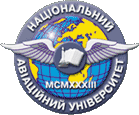                                                                          Завідувач кафедри кримінального права і процесу                                                                          ___________________Лихова С.Я.           ННЮІ  НАУ                                         31 серпня 2015 р.Модульна контрольна робота № 2 Дисципліна: «Регулювання спадкових правовідносин у нотаріальному процесі»Варіант 1Порядок прийняття спадщини спадкоємцями, строки прийняття таправові наслідки порушення строків, встановлених для прийняття спадщини.Особливості оформлення нотаріусом спадкових прав на грошові вклади,щодо яких зроблено заповідальне розпорядження.Вирішити казус.Після смерті громадянина С. заяви про прийняття спадщини подалийого дружина А., син В. та двоє внуків (Г. та Б.), дітей померлої  до відкриття спадщини доньки спадкодавця. В межах строків, встановлених для прийняття спадщини, дружина А відкликала заяву про прийняття спадщини і подала заяву про відмову від прийняття спадщини.                Кому, з яких підстав, і в яких частках буде видано свідоцтво про право на спадщину.Вирішити казус.Спадкодавцем А. було залишено заповіт, яким належну йому квартирувін заповів сину Б. На час смерті спадкодавця до складу спадкового майна входив також житловий будинок і земельна ділянка, на якій він розміщений.            Син Б. подав заяву про прийняття спадщини за заповітом, сестра спадкодавця С. подала заяву про прийняття спадщини за законом на не заповідане спадкове майно.             Які мають бути дії нотаріуса. Відповідь обґрунтуйте.  		Викладач_______________Мініченко О.С.                                                                         ЗАТВЕРДЖУЮ                                                                         Завідувач кафедри кримінального права і процесу                                                                          ___________________Лихова С.Я.           ННЮІ  НАУ                                         31 серпня 2015 р.Модульна контрольна робота № 2 Дисципліна: «Регулювання спадкових правовідносин у нотаріальному процесі»Варіант 2Відмова від прийняття спадщини спадкоємцями за законом чи зазаповітом. Зміст відмови та строки подання заяви про відмову від прийняття спадщини. Правові наслідки відмови.Особливості оформлення нотаріусом спадкових прав на частку вcтатутному капіталі.Вирішити казус.Спадкодавець А. залишив заповіт на користь рідної сестри В. На часвідкриття спадщини у спадкодавця було троє онуків, дітей померлої до відкриття спадщини доньки спадкодавця К., а також непрацездатний брат спадкодавця Г.Заяву про прийняття спадщини подали сестра К., брат Г. та троє онуківспадкодавця.Які мають бути дії нотаріуса. Хто і з яких підстав отримає свідоцтво проправо на спадщину.Вирішити казус.               Після смерті спадкодавця В. залишилась дружина А., якій виповнилось 65 років та син Г. Дружина померла після відкриття спадщини, не встигнувши її прийняти.               За життя В. склав заповіт на користь своєї сестри Н. Заяви про прийняття спадщини подано спадкоємицею за заповітом Н. та сином спадкодавця Г., який у заяві зазначив про прийняття спадщини як спадкоємцем першої черги, так і про прийняття спадщини в порядку спадкової трансмісії.              Кому, з яких підстав, в яких частках має бути видано свідоцтво про право на спадщину.  	Викладач_______________Марініченко О.С.                                                                         ЗАТВЕРДЖУЮ                                                                         Завідувач кафедри кримінального права і процесу                                                                          ___________________Лихова С.Я.           ННЮІ  НАУ                                         31 серпня 2015 р. Модульна контрольна робота № 2 Дисципліна: «Регулювання спадкових правовідносин у нотаріальному процесі»Варіант 3Документи, які вимагаються та обставини, що перевіряються нотаріусом при оформленні спадкових прав за законом або за заповітом.Особливості оформлення нотаріусом спадкових прав на нерухоме майно, що знаходиться на території іншої держави.Вирішити казус.             Майно, на яке складено заповіт громадянкою А. на користь сторонньої особи Б. є спільною сумісною власністю подружжя. Після смерті спадкодавиці її чоловіком С. подано заяву про видачу свідоцтва про право власності на частку в спільному майні подружжя та свідоцтва про право на обов’язкову частку у спадщині на ім’я двох малолітніх дітей спадкодавці. Заяву про прийняття спадщини подано також спадкоємцем Б.                  Кому, з яких підстав, і на яку частку має буде видано свідоцтво про право на спадщину.Вирішити казус.            Після смерті спадкодавиці Н. заяви про прийняття спадщини подали її рідні брат А. та сестра В. У встановлений статтею 1270 ЦК України строк надійшла також заява від сина спадкодавці Г. про відмову від прийняття спадщини на користь сестри спадкодавця В.              Які дії нотаріуса. Кому і в яких частках має бути видане свідоцтво про право на спадщину.  	Викладач_______________ Марініченко О.С.